	Schleswig-Holsteinisches Landestheater und Sinfonieorchester GmbH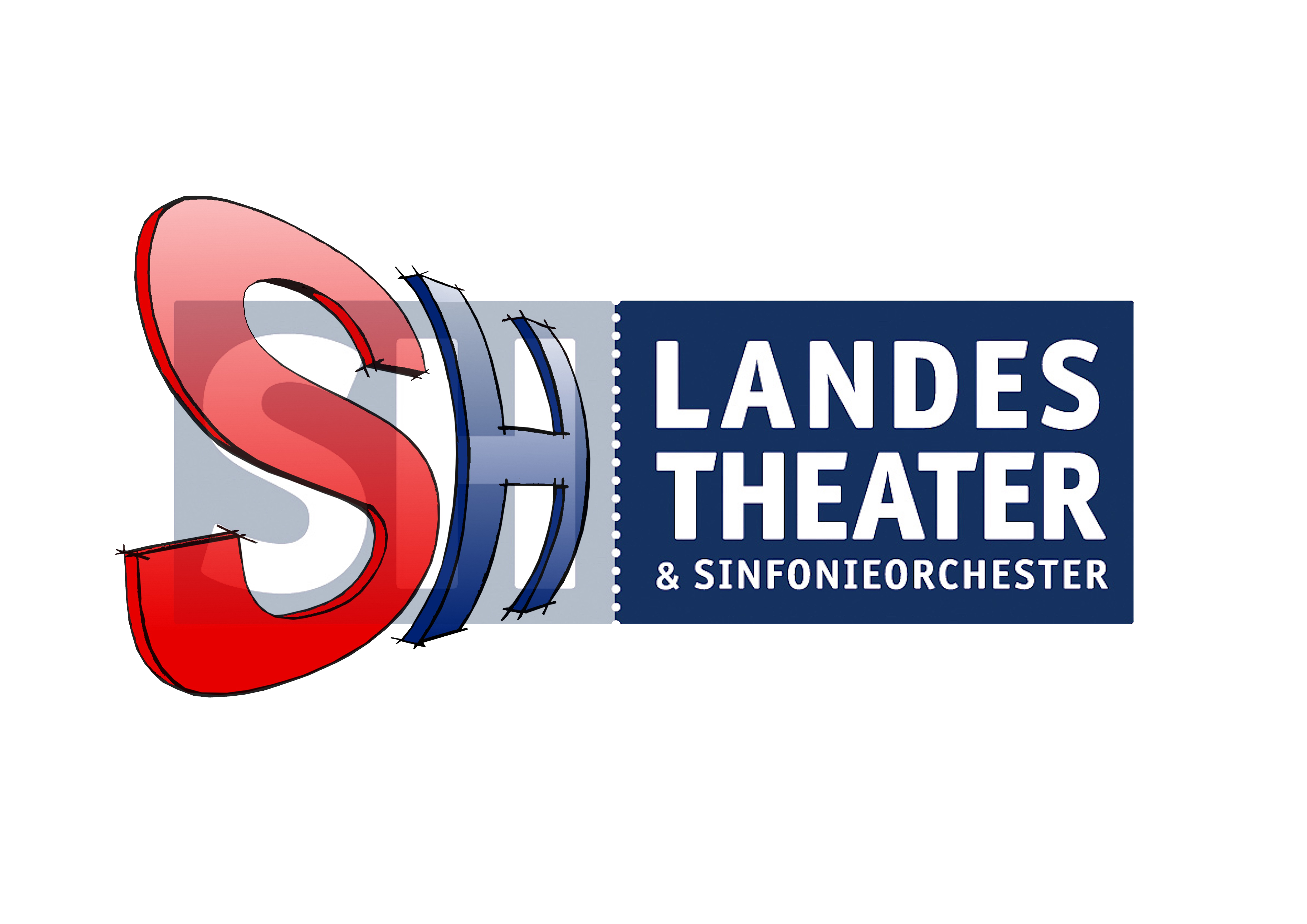 		Marketing und Kommunikation	Kontakt:		Hans-Heinrich-Beisenkötter-Platz 1, 24768 Rendsburg		Tel. 04331-1400-430, E-Mail: kontakt@sh-landestheater.de		www.sh-landestheater.de	Theaterkassen:		Flensburg:	Tel. 0461-23388; E-Mail: kasse.flensburg@sh-landestheater.de		Rendsburg:	Tel. 04331-23447; E-Mail: kasse.rendsburg@sh-landestheater.de 		Schleswig:	Tel. 04621-25989; E-Mail: kasse.schleswig@sh-landestheater.deInfoplan Oktober 2022Stand: 01.09.2022	 Änderungen und Irrtümer vorbehalten	 	Tag	Datum/Uhrzeit	Ort	Spielstätte	Vorstellung	Info	Kalenderwoche: 39 Öffentl. 	Sa	01. Okt. 22	11:00	Flensburg	Stadttheater 	DE GODE INDRUCK	Komödie von Jörg Schade 	Gastspiel NDB	Generalpr	Flensburg	(Uraufführung)	obe	Uraufführ	Sa	01. Okt. 22	19:00	Flensburg	Stadttheater 	DE GODE INDRUCK	Komödie von Jörg Schade 	Gastspiel NDB	ung	Flensburg	(Uraufführung)	Premiere	Sa	01. Okt. 22	19:30	Rendsburg	Stadttheater 	ROMEO UND JULIA	Tragödie von William Shakespeare	Rendsburg	Deutsche Fassung von Thomas Brasch	So	02. Okt. 22	11:15	Rendsburg	Theaterfoyer 	1. KAMMERKONZERT	Mit Werken von Joaquín Rodrigo, 	Rendsburg	Astor Piazzolla, Camille Saint-	Saëns, Armando Ghidoni und 	Johannes Brahms	So	02. Okt. 22	16:00	Schleswig	Slesvighus	WIE IM HIMMEL	Stück mit Musik von Kay Pollak 	Deutsch von Jana Hallberg	 	Tag	Datum/Uhrzeit	Ort	Spielstätte	Vorstellung	Info	So	02. Okt. 22	19:00	Rendsburg	Stadttheater 	TOSCA	Melodramma in drei Akten 					Rendsburg		von Giacomo Puccini							Libretto von Giuseppe Giacosa 		und Luigi Illica 	nach dem Schauspiel 	LA TOSCA von Victorien Sardou	In italienischer Sprache	mit Übertiteln	So	02. Okt. 22	19:30	Flensburg	Stadttheater 	DEN POETISKE RAPTUS	Von Ernst Bruun Olsen					Flensburg		und Geir Sveaass	Gastspiel Folketeatret	Kalenderwoche: 40	Mo	03. Okt. 22    	11:00 Flensburg	Stadttheater	TÜREN AUF MIT DER MAUS	Blick hinter die Kulissen und	Eintritt frei					Flensburg		Schauspielworkshop	Anmeldung über 								masae.namura@								sh-landestheater.de	Mo	03. Okt. 22	    11:00 Rendsburg	Stadttheater	TÜREN AUF MIT DER MAUS	Blick hinter die Kulissen und 	Eintritt frei					Flensburg		Schauspielworkshop	Anmeldung über								masea.nomura@								sh-landestheater.de	Di	04. Okt. 22	19:30	Schleswig	A.P. Møller Skolen	2. SINFONIEKONZERT 	Mit Werken von Richard Wagner, 		WAGNER I	Max Bruch und Johannes BrahmsWieder-	Di	04. Okt. 22	19:30	St. Peter Ording	DÜNEN-HUS	HERINGSTAGE	Kriminalkomödie von Sonja 	aufnahme	Langmack – für Erwachsene	Di	04. Okt. 22	19:30	Flensburg	Stadttheater 	WIE IM HIMMEL	Stück mit Musik von Kay Pollak 	Flensburg	Di	04. Okt. 22	20:00	Meldorf	Kulturzentrum 	LIEBESFREUD – LIEBESLEID	Herzensstücke aus Oper, 	Ditmarsia	Operette und Lied	Tag	 	Datum/Uhrzeit 	Ort	Spielstätte	Vorstellung		Info	Mi	05. Okt. 22	19:30	Flensburg	Stadttheater 	DE GODE INDRUCK	Komödie von Jörg Schade 	Gastspiel NDB	Flensburg	(Uraufführung)	Mi	05. Okt. 22	19:30	Rendsburg	Stadttheater 	WIE IM HIMMEL	Stück mit Musik von Kay Pollak 	Rendsburg	Mi	05. Okt. 22	19:30	Flensburg	Deutsches Haus	2. SINFONIEKONZERT 	Mit Werken von Richard Wagner, 	18:45 Werkeinführung	WAGNER I	Max Bruch und Johannes Brahms		 		Mi	05. Okt. 22	20:00	Husum	Husumhus	ROMEO UND JULIA	Tragödie von 	William Shakespeare 	Do	06. Okt. 22	19:00	Brunsbüttel	Elbeforum	LIEBESFREUD – LIEBESLEID	Herzensstücke aus Oper, 	18:30 Werkeinführung	Operette und Lied	Do	06. Okt. 22	19:30	Flensburg	Stadttheater 	DE GODE INDRUCK	Komödie von Jörg Schade 	Gastspiel NDB	Flensburg	(Uraufführung)	Do	06. Okt. 22	19:30	Itzehoe	theater itzehoe	2. SINFONIEKONZERT 	Mit Werken von Richard Wagner, 	19:00 Werkeinführung	WAGNER I	Max Bruch und Johannes Brahms	Do	06. Okt. 22	20:00	Heide	Stadttheater Heide	ROMEO UND JULIA	Tragödie von 	William Shakespeare 	Fr	07. Okt. 22	19:30	Rendsburg	Stadttheater 	2. SINFONIEKONZERT 	Mit Werken von Richard Wagner, 	19:00 Werkeinführung	Rendsburg	WAGNER I	Max Bruch und Johannes Brahms	Fr	07. Okt. 22	19:30	Flensburg	Stadttheater 	ROMEO UND JULIA	Tragödie von 	Flensburg	William Shakespeare 		Tag	Datum/Uhrzeit	Ort	Spielstätte	Vorstellung	Info	Sa	08. Okt. 22	19:30	Flensburg	Stadttheater 	TOSCA	Melodramma in drei Akten von 	Im Anschluss 	Flensburg	Giacomo Puccini 			Publikumsgespräch		In italienischer Sprache		mit Übertiteln						Sa	08. Okt. 22	19:30	Rendsburg	Rotes Foyer	ACHTSAMKEITSWORKSHOP	Eine nicht ganz ernst gemeinte 							Anleitung nach der 								Joschka-Breitner-Methode		So	09. Okt. 22	16:00	Flensburg	Stadttheater 	ROMEO UND JULIA	Tragödie von 	Flensburg	William Shakespeare	Kalenderwoche: 41	Premiere	Mo	10. Okt. 22   19:30 Rendsburg       Stadttheater      30    		Komödie von Sofie Köhler	Gastspiel NBR	 Rendsburg	Di	11. Okt. 22	   19:30	 Flensburg	Stadttheater 	TOSCA	Melodramma in drei Akten von 	Flensburg	Giacomo Puccini 		In italienischer Sprache mit 	Übertiteln	Wiederauf	Fr	14. Okt. 22	19:30	Rendsburg	Stadttheater 	FISCHBRÖTCHENBLUES	Ein Heimatabend mit viel Musik 	nahme	Rendsburg	von Peter Schanz			Auftragswerk des	Schleswig-Holsteinischen 	Landestheaters 	URAUFFÜHRUNG	Wiederauf	Sa	15. Okt. 22	19:30	Flensburg	Stadttheater 	GRIMM!	Die wirklich wahre Geschichte 	nahme	Flensburg	von Rotkäppchen und ihrem Wolf 	Musik von Thomas Zaufke; Text 	von Peter Lund	Tag	Datum/Uhrzeit    Ort	Spielstätte	Vorstellung		InfoPremiere	Sa	15. Okt. 22	19:30	Rendsburg	Kammerspiele	ACHTSAM MORDEN	Krimikomödie nach dem Roman 	von Karsten Dusse 	Bühnenbearbeitung	von Bernd Schmidt	So	16. Okt. 22	11:15	Flensburg	Museumsberg	1. KAMMERKONZERT	Mit Werken von Joaquín Rodrigo, 	Astor Piazzolla, Camille Saint-	Saëns, Armando Ghidoni und 	Johannes Brahms	So	16. Okt. 22	15:00	Rendsburg	Stadttheater 	30	Komödie von Sofie Köhler	Gastspiel NBR	Rendsburg		So	16. Okt. 22	19:00	Flensburg	Stadttheater 	DE GODE INDRUCK	Komödie von Jörg Schade 	Gastspiel NDB	Flensburg	(Uraufführung)	 So   16. Okt. 22   19:30 Westerland	Alter Kursaal	FISCHBRÖTCHENBLUES	Ein Heimatabend mit viel Musik 		Sylt		von Peter Schanz 	URAUFFÜHRUNG	Kalenderwoche: 42	Di	18. Okt. 22	19:30	Rendsburg	Theaterfoyer 	PODIUMSDISKUSSION	zu WIE IM HIMMEL		Rendsburg    	im Rahmen der Woche der seelischen		Gesundheit								Mi	19. Okt. 22	19:30	Schleswig	Slesvighus	ROMEO UND JULIA	Tragödie von 	William Shakespeare 	Fr	21. Okt. 22	18:00	Flensburg	Stadttheater 	REINGESCHAUT: MOZART-	Probenbesuch zum Tanztheater 	Flensburg	REQUIEM	von Emil Wedervang Bruland	Fr	21. Okt. 22	19:30	Rendsburg	Stadttheater 	30 	Komödie von Sofie Köhler	Gastspiel NBR	Rendsburg	Tag	   Datum/Uhrzeit		Ort	Spielstätte	Vorstellung	Info		Fr	21. Okt. 22	19:30	Rendsburg	Kammerspiele	ACHTSAM MORDEN	Krimikomödie nach dem Roman 	von Karsten Dusse 	Bühnenbearbeitung von 	Bernd Schmidt		Sa	22. Okt. 22	19:30	Rendsburg	Stadttheater 	TOSCA	Melodramma in drei Akten von 	Rendsburg	Giacomo Puccini 		In italienischer Sprache mit 	Übertiteln	Sa	22. Okt. 22	19:30	Flensburg	Stadttheater 	ROMEO UND JULIA	Tragödie von 	Flensburg	William Shakespeare		 	So	23. Okt. 22	19:00	Rendsburg	Stadttheater 	ROMEO UND JULIA	Tragödie von 	Rendsburg	William Shakespeare		Kalenderwoche: 43		Di	25.Okt.22     19:30 Rendsburg	Theaterfoyer	ICH LIEBE DAS LEBEN	Schlager, Divensongs und 					Rendsburg		Lieblingsstücke …	Di	25. Okt. 22	20:00	Itzehoe	theater itzehoe	ACHTSAM MORDEN	Krimikomödie nach dem Roman 	von Karsten Dusse 	Bühnenbearbeitung von	Bernd Schmidt	Mi	26. Okt. 22	19:30	Rendsburg	Stadttheater 	ROMEO UND JULIA	Tragödie von 	19:00 Werkeinführung	Rendsburg	William Shakespeare 		Do	27. Okt. 22	19:30	Itzehoe	theater itzehoe	ROMEO UND JULIA	Tragödie von 	William Shakespeare 	Premiere	Sa	29. Okt. 22	19:30	Flensburg	Stadttheater 	MOZART-REQUIEM	Tanztheater von						Flensburg		Emil Wedervang Bruland		Musik von 		Wolfgang Amadeus Mozart	und Joseph Haydn		Tag	    Datum/Uhrzeit   Ort	Spielstätte	Vorstellung	Info	Sa	29. Okt. 22	19:30	Schleswig	Slesvighus	ROMEO UND JULIA	Tragödie von 	William Shakespeare 		Premiere	So	30. Okt. 22	11:00	Schleswig	TraumInsel	HANS IM GLÜCK	Puppenspiel nach dem Märchen 	der Brüder Grimm für alle ab 3 	Jahren	So	30. Okt. 22	15:30	Schleswig	TraumInsel	HANS IM GLÜCK	Puppenspiel nach dem Märchen 	der Brüder Grimm für alle ab 3 	Jahren	So	30. Okt. 22	19:00	Schleswig	Slesvighus	WIE IM HIMMEL	Stück mit Musik von Kay Pollak 		So	30. Okt. 22	19:30	Flensburg	Stadttheater 	BLINKENDE LGYTER	Komödie von 	Gastspiel Teater 2	Flensburg 	Anders Thomas Jensen